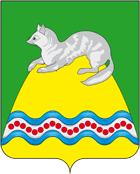 АДМИНИСТРАЦИЯ КРУТОГОРОВСКОГО СЕЛЬСКОГО ПОСЕЛЕНИЯСОБОЛЕВСКОГО МУНИЦИПАЛЬНОГО РАЙОНАКАМЧАТСКОГО КРАЯПОСТАНОВЛЕНИЕАДМИНИСТРАЦИИ  КРУТОГОРОВСКОГО СЕЛЬСКОГО ПОСЕЛЕНИЯ  «  03 » марта    2021  года №  20п. Крутогоровский, Соболевский  район«О отмене  электронного аукционана выполнение работ по   благоустройству территориимонумента Ленина В.И.  для нужд Крутогоровского сельского поселения  »В целях организации деятельности Администрации Крутогоровского сельского поселения при осуществлении закупок для собственных нужд, руководствуясь частью 6 статьи 43 ФЗ  от 06.10.2003г №131-ФЗ "Об общих принципах организации местного самоуправления в Российской Федерации", на основаниич.1ст.36  Федерального закона от 5 апреля 2013 г. № 44-ФЗ "О контрактной системе в сфере закупок товаров, работ, услуг для обеспечения государственных и муниципальных нужд,    ПОСТАНОВЛЯЕТ:   1. Отменить  открытый аукцион в электронной форме на право заключения  договора на выполнение работ   по благоустройству территории монумента Ленина В.И.  для нужд Крутогоровского сельского поселения  ( извещение № 0138300016021000002  на официальном сайте Российской Федерации www.rts-tender.ru  с начальной (максимальной) ценой договора 1832447,48( один миллион восемьсот тридцать две тысячи четыреста сорок семь руб 48 коп) 2. Разместить извещение о отмене  открытого аукциона для  закупки № 0138300016021000002 в электронной форме на официальном сайте Российской Федерации www.rts-tender.ru3.Контроль по исполнению настоящего постановления оставляю за собой.И.О. Главы  Крутогоровскогосельского поселения                                                                           Н.В. Карпенко